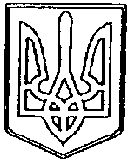 
У К Р А Ї Н А

ЧОРТКІВСЬКА МІСЬКА РАДА

СЬОМА ПОЗАЧЕРГОВА СЕСІЯ СЬОМОГО СКЛИКАННЯ
РІШЕННЯ


від 23 березня 2016року 							   № 168
м. Чортків

Про надання дозволу ВАТ Чортківський завод «Агромаш» на розроблення проекту землеустрою щодо відведення земельної ділянки площею 0,7695 га в оренду для розміщення та експлуатації основних, підсобних і допоміжних будівель та споруд підприємств переробної, машинобудівної та іншої промисловості (обслуговування майнового комплексу) по вул. Князя Володимира Великого, 29 в м. Чорткові 


Розглянувши клопотання ВАТ Чортківський завод «Агромаш», відповідно до ст. 12, 66, 93, 124, 125, 126, 186-1 Земельного Кодексу України, керуючись п. 34 ст. 26 Закону України «Про місцеве самоврядування в Україні», враховуючи пропозиції постійної депутатської комісії з питань містобудування, земельних відносин, екології та сталого розвитку від 23 березня 2016 р., міська рада 

ВИРІШИЛА:

1.Надати дозвіл Відкритому акціонерному товариству Чортківський 
завод «Агромаш» на розроблення проекту землеустрою щодо відведення земельної ділянки, орієнтовною площею – 0,7695 га в оренду терміном на 49 (сорок дев`ять) років, для розміщення та експлуатації основних, підсобних і допоміжних будівель та споруд підприємств переробної, машинобудівної та іншої промисловості (обслуговування майнового комплексу) по вул. Князя Володимира Великого, 29 в м. Чорткові за рахунок земель Чортківської міської ради: наданих в користування ВАТ Чортківський завод «Агромаш»: землі промисловості. 

2.Проект землеустрою щодо відведення земельної ділянки подати для розгляду та затвердження у встановленому законодавством порядку.

3.Копію рішення направити в відділ земельних ресурсів та охорони 
навколишнього середовища міської ради та заявнику.

4.Контроль за виконанням рішення покласти на постійну депутатську 
комісію з питань містобудування, земельних відносин, екології та 
сталого розвитку міської ради.



Міський голова							 Володимир ШМАТЬКО